 RD 305 Murrey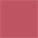 RD 306 Liaison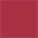 RD 307 First Bite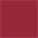 RD 308 Toffee Apple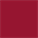 RD 309 Coral Shore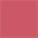 RD 310 Burning Up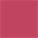 RD 311 Crime of Passion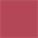 RD 312 Poppy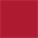 RD 501 Ruby Copper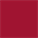 RD 502 Real Ruby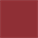 RD 503 Bloodstone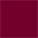 RD 504 Rouge Rum Punch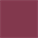 RD 713 Hushed Tones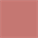 RD 714 Sweet Desire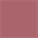 RD 715 Rose Crush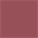 RD 716 Red Queen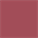 